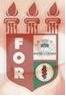 PLANILHA PARA CADASTROS DE LIVROS  BIBLIOTECA MARIA APARECIDA POURCHET CAMPOS        Classificação:      616-089.23                                   Código:	3204  Cutter:      M827a                                                  Data: Turma 2010Autor(s):  Morais, Erick Nobrega A. de                  Barbosa, Thiago Lourenccini J.CTitulo:  Avaliação de dois cremes dentais branqueadoresOrientador(a): Prof. Marcos Aurélio V. Lima JrCoorientador(a): Edição:  1ª        Editora  Ed. Do Autor     Local:  Recife    Ano:  2010  Páginas:  32Notas:  TCC – 1ª Turma graduação - 2010